Муниципальное бюджетное общеобразовательное учреждение«Средняя общеобразовательная школа № 3»АНАЛИТИЧЕСКАЯ ЗАПИСКАОб итогах школьного и муниципального этапа Всероссийской олимпиады школьников в 2023 году Основными целями и задачами ВсОШ являются выявление и развитие у обучающихся общеобразовательных учреждений творческих способностей и интереса к научной деятельности, создание необходимых условий для поддержки одаренных детей, пропаганда научных знаний. Школьный этап Всероссийской олимпиады школьников проходил с 13 сентября по 28 октября 2023 года: 1) по 6 общеобразовательным предметам (математика, информатика, химия, биология, астрономия и физика) с использованием информационного ресурса «Онлайн-курсы Образовательного центра «Сириус» (далее - платформа «Сириус.Курсы») в информационно-телекоммуникационной сети «Интернет» (далее - сеть «Интернет»); 2) по 18 общеобразовательным предметам (география, иностранный язык (английский, испанский, итальянский, китайский, немецкий, французский), искусство (мировая художественная культура), история, литература, обществознание, основы безопасности жизнедеятельности, право, русский язык, технология, физическая культура, экология, экономика) с использованием дистанционных информационно-коммуникационных технологий на платформе Регионального центра обработки информации и оценки качества образования государственного автономного образовательного учреждения дополнительного профессионального образования Свердловской области «Институт развития образования» (далее - ГАОУ ДПО СО «ИРО»)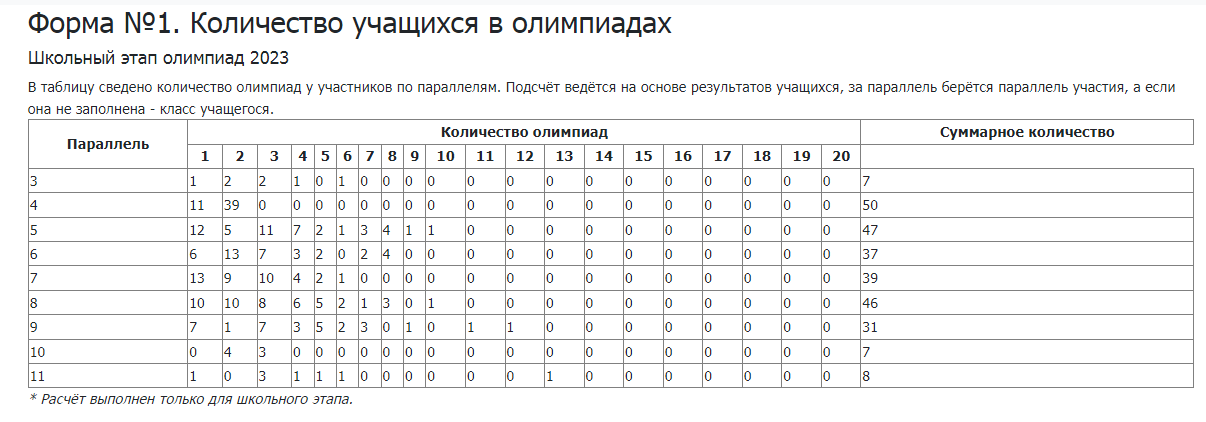 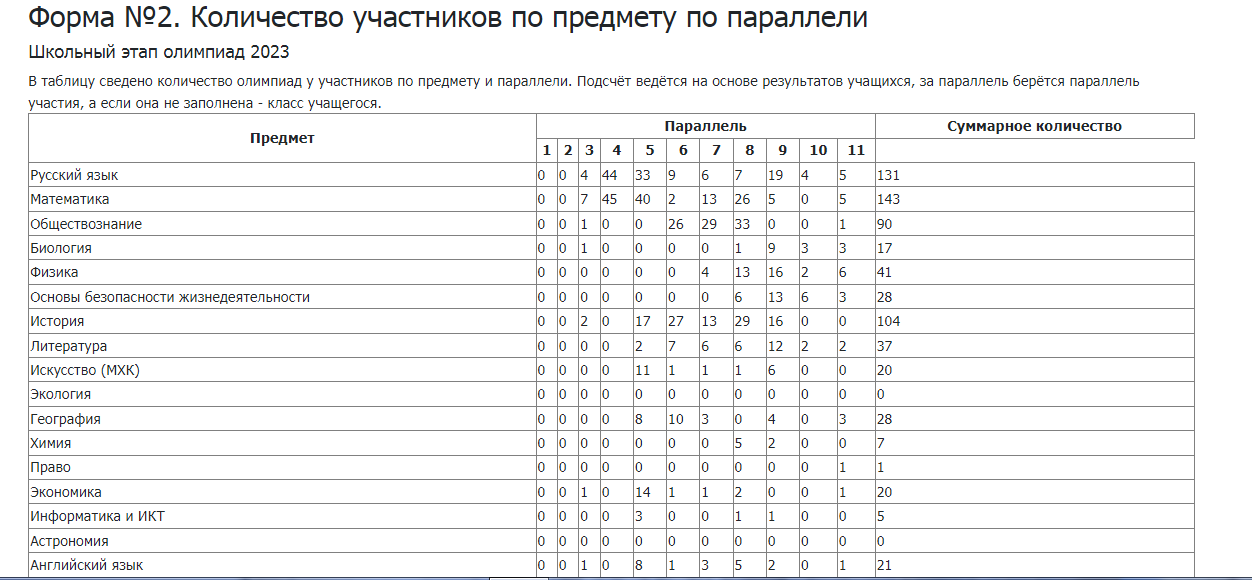 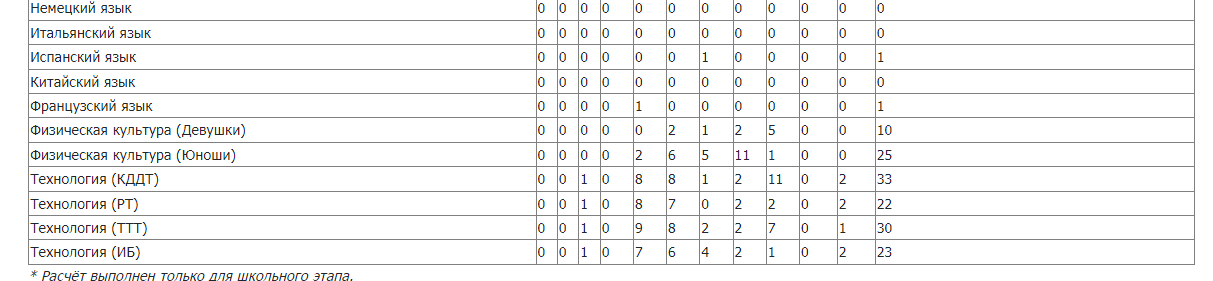 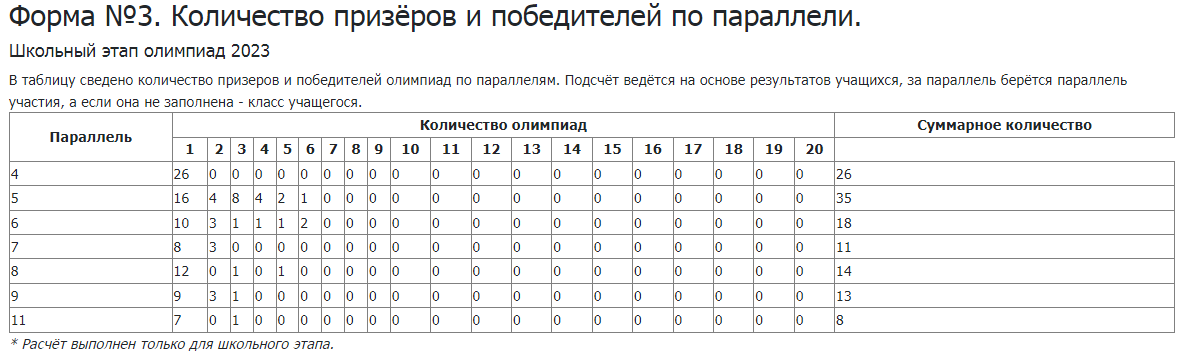 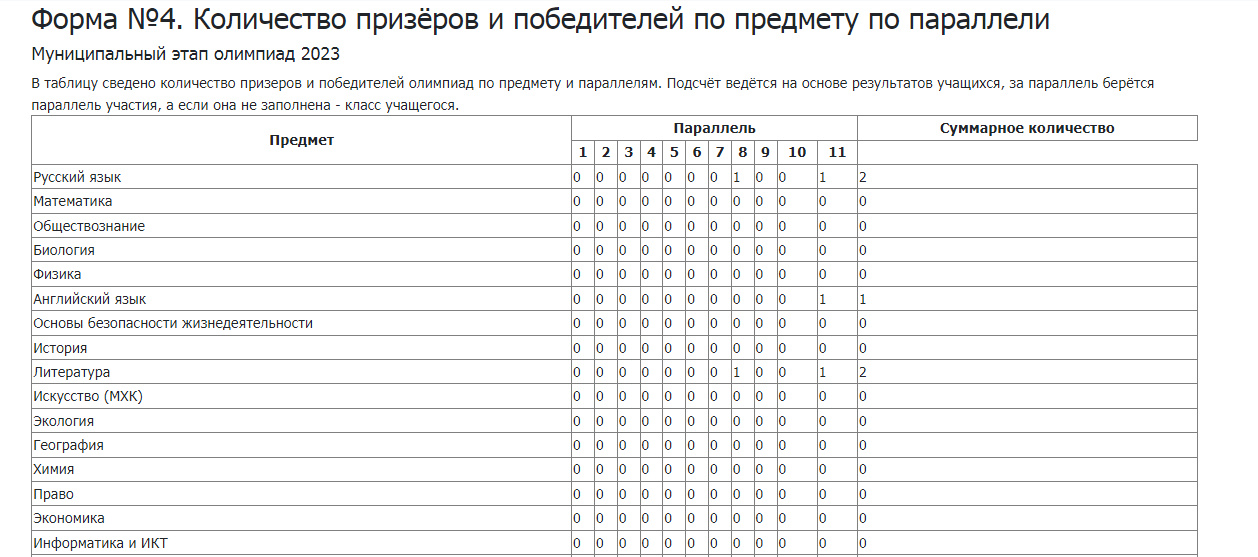 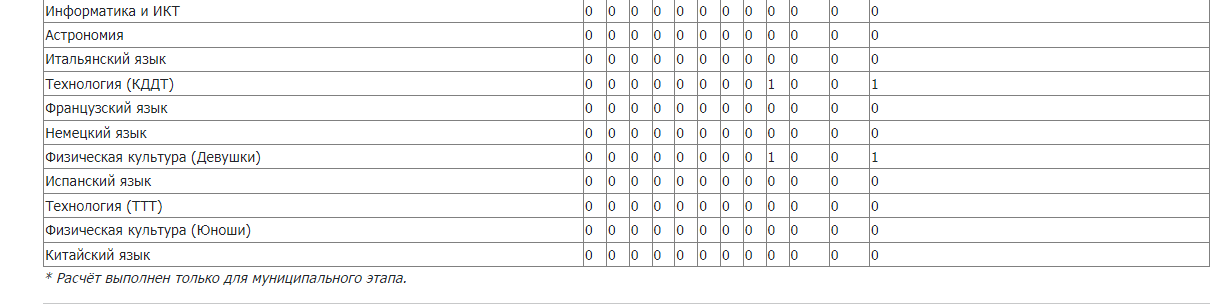 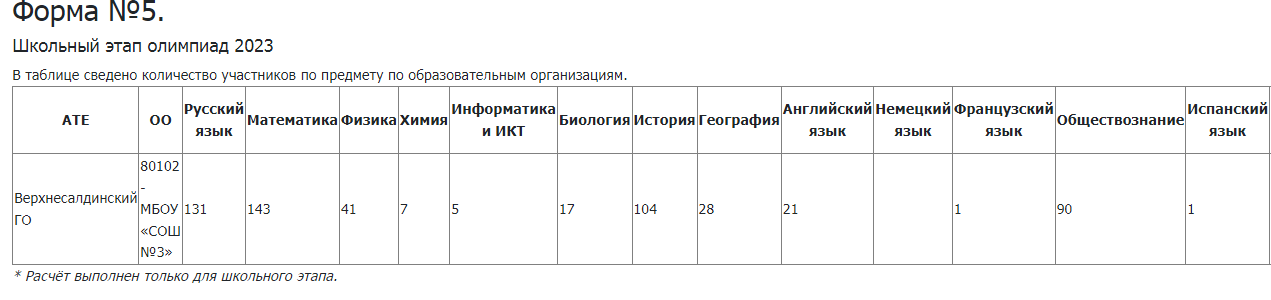 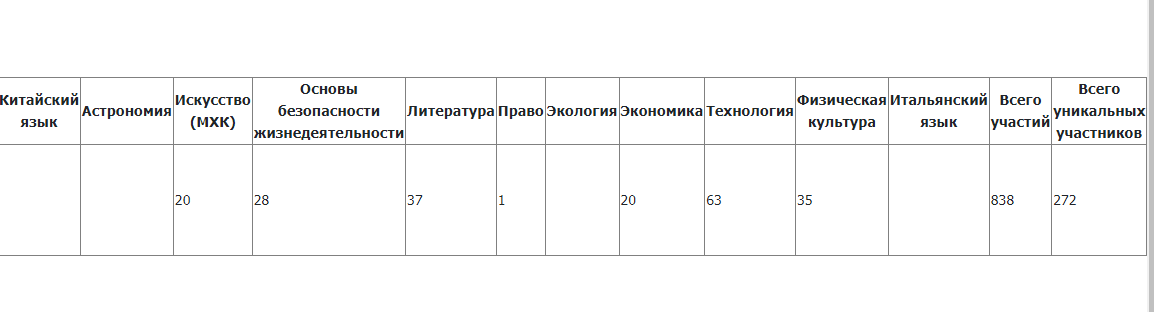 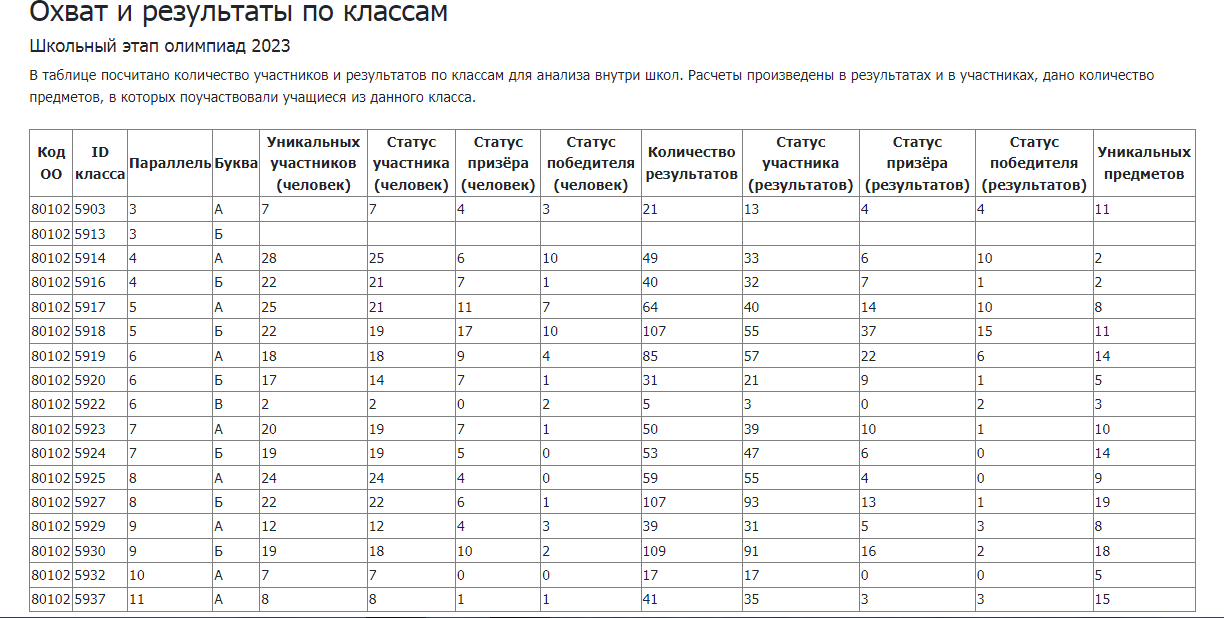 В целом по ОО на школьном этапе: 628 участников, 150 призёра, 58 победителя; охват 4-11 классов 80 % - высокий уровень.Анализ уровня объективности проведения школьного этапа ВсОШСаморекомендации по повышению объективности проведения школьного этапа ВсОШ:Привлекать в качестве членов жюри педагогических работников других образовательных организаций в рамках сетевого взаимодействия. В этом году привлекались только по ФЗК.При проведении дистанционного участия обучающихся в олимпиадах школьного этапа продумать модель технического сопровождения прохождения олимпиады (видеофиксация и/или фиксация экрана).Повысить активность общественных наблюдателей, обеспечив общественное наблюдение при проведении олимпиады по каждому предмету.Участие в муниципальном этапе ВсОШ в 2023 году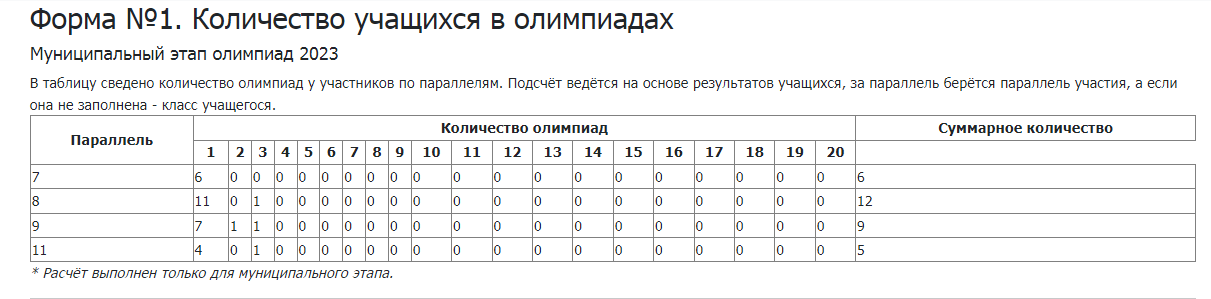 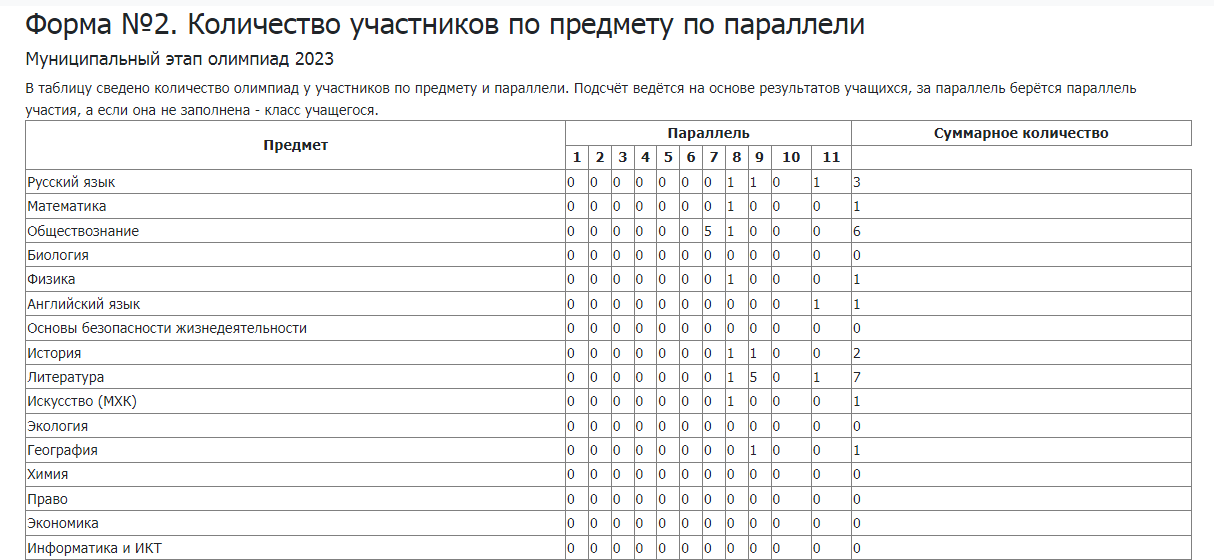 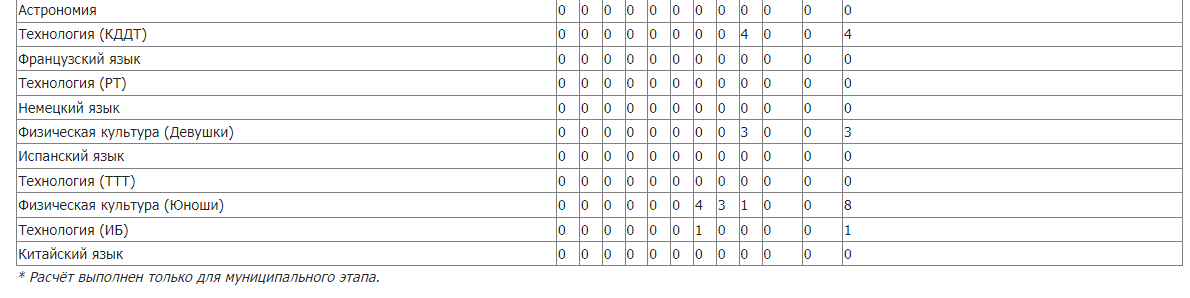 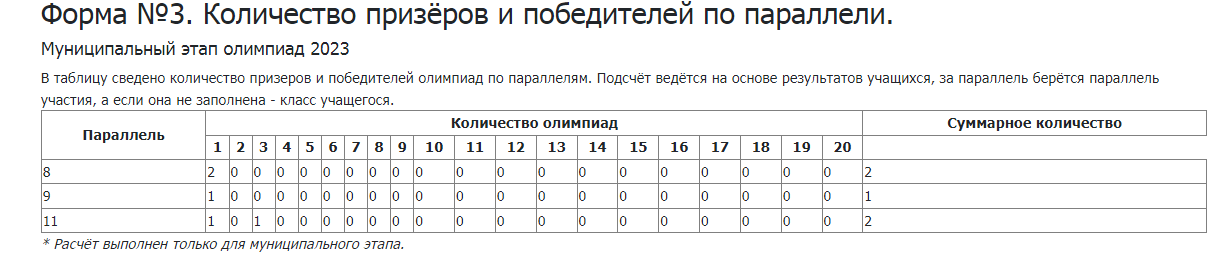 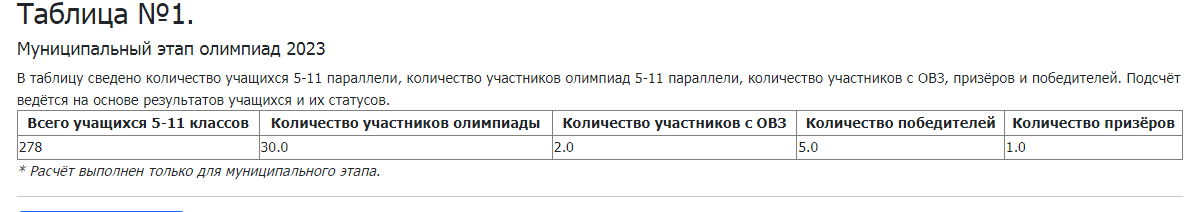 Наши победители и призеры:Кожнева Ксения, 11 а – литература – победитель;Теплякова Ангелина , 8 б  - литература, призер;Стрельникова Вероника, 9 б – ФЗК, призер;Кожнева Ксения, 11 а – русский язык, призер;Зимин Антон, 8 б – русский язык, призер;Суетина Екатерина, 9 б – технология , призер;Кожнева Ксения, 11 а – английский язык, призер.     Вывод:    Анализ участия обучающихся в  ВсОШ показывает, что:-уровень организационно-технологического аспекта проведения ВсОШ удовлетворительный;- достигнутые результаты школьного этапа ВсОШ - объективные;- охват обучающихся 4 - 11 классов  в школьном этапе Олимпиады составил 80% - высокий уровень;- большее количество участников по русскому языку (131 участника), математике (143 участника, истории (104)); малое количество участников: право (1 участник), химия (7 участников), информатика (5 участников);- на муниципальный этап прошли в большем количестве по обществознанию (6 человек), литературе (7 человек);- количество победителей и призеров муниципального этапа снизилось до 7 победителей и призеров.Заместитель директора по УВР:                                          Т.А.ПидоряПоказательИндикаторБаллСамооценкаНаличие приказа о проведении ВсОШда11 баллИздан приказ по школе от 11.09.2023 № 86Наличие приказа о проведении ВсОШнет01 баллИздан приказ по школе от 11.09.2023 № 86В приказе отражены требования соблюдения объективности оценочной процедуры (процедурная объективность и объективность оценивания)да11 баллТребования соблюдения объективности оценочной процедуры отраженыВ приказе отражены требования соблюдения объективности оценочной процедуры (процедурная объективность и объективность оценивания)нет01 баллТребования соблюдения объективности оценочной процедуры отраженыСоблюдение процедурной объективности при проведении школьного этапа ВсОШда11 баллИмелось видеонаблюдение, осуществлено кодирование работ, общественное наблюдение, создание одинаковых условий участникам ВсОШ,исключение конфликта интересов у организаторов  школьного этапа ВсОШ вне и в аудитории, выполнение олимпиадных заданий на очных турах индивидуально и самостоятельно, обеспечение информационной безопасности полученных КИМ, тиражирование материалов в день проведения ВсОШ.Соблюдение процедурной объективности при проведении школьного этапа ВсОШнет01 баллИмелось видеонаблюдение, осуществлено кодирование работ, общественное наблюдение, создание одинаковых условий участникам ВсОШ,исключение конфликта интересов у организаторов  школьного этапа ВсОШ вне и в аудитории, выполнение олимпиадных заданий на очных турах индивидуально и самостоятельно, обеспечение информационной безопасности полученных КИМ, тиражирование материалов в день проведения ВсОШ.Наличие инструкции для организаторов школьного этапа ВсОШда11 балл Имеется данная инструкция с протоколом ознакомления ответственным лицомНаличие инструкции для организаторов школьного этапа ВсОШнет01 балл Имеется данная инструкция с протоколом ознакомления ответственным лицомНаличие инструкции по проверке олимпиадных работ школьного этапа ВсОШда11 балл Имеется данная инструкция с протоколом ознакомления ответственными лицамиНаличие инструкции по проверке олимпиадных работ школьного этапа ВсОШнет01 балл Имеется данная инструкция с протоколом ознакомления ответственными лицамиНаличие утвержденного состава жюри с исключением конфликта интересовда11 баллВ состав жюри ВсОШ входил председатель жюри, 2-3 члена жюриНаличие утвержденного состава жюри с исключением конфликта интересовнет01 баллВ состав жюри ВсОШ входил председатель жюри, 2-3 члена жюриПредварительное коллегиальное обсуждение подходов к оцениваниюда11 баллВсе члены жюри ознакомлены с критериями оценивания и методикой оценивания олимпиадных работ Предварительное коллегиальное обсуждение подходов к оцениваниюнет01 баллВсе члены жюри ознакомлены с критериями оценивания и методикой оценивания олимпиадных работ Наличие общественного наблюдения на школьном этапе ВсОШда11 баллПрисутствовало 2 общественных наблюдателяНаличие общественного наблюдения на школьном этапе ВсОШнет01 баллПрисутствовало 2 общественных наблюдателяНаличие актов общественного наблюденияда11 баллИмеется 2 акта общественного наблюденияПо итогам школьного этапа ВсОШ проведен анализ объективности оценочной процедуры, определены меры по повышению уровня объективности оценочной процедурыда11 баллИмеется аналитическая записка с рекомендациямиПо итогам школьного этапа ВсОШ проведен анализ объективности оценочной процедуры, определены меры по повышению уровня объективности оценочной процедурынет01 баллИмеется аналитическая записка с рекомендациямиИтогоИтогоИтого10 балловУровень: высокийУровни достижения цели: 100 % - 90 %- высокий уровень89% - 75% - уровень выше среднего74 % - 60% - средний уровень59% - 40 % - ниже среднего уровняУровни достижения цели: 100 % - 90 %- высокий уровень89% - 75% - уровень выше среднего74 % - 60% - средний уровень59% - 40 % - ниже среднего уровняУровни достижения цели: 100 % - 90 %- высокий уровень89% - 75% - уровень выше среднего74 % - 60% - средний уровень59% - 40 % - ниже среднего уровняУровни достижения цели: 100 % - 90 %- высокий уровень89% - 75% - уровень выше среднего74 % - 60% - средний уровень59% - 40 % - ниже среднего уровня